ENTRÉE : CHANGEZ VOS CŒURSR/ Changez vos cœurs, croyez à la Bonne Nouvelle !     Changez de vie, croyez que Dieu vous aime !Je ne viens pas pour condamner le monde : Je viens pour que le monde soit sauvé. R/Je ne viens pas pour les biens portants ni pour les justes : Je viens pour les malades, les pécheurs. R/Je suis la lumière du monde : Qui marche dans mes pas sera sauvé ! R/1ère LECTURE : Lecture du Livre de la Genèse (9, 86-15)« Alliance de Dieu avec Noé qui a échappé au déluge »PSAUME 24 : Tes chemins, Seigneur, sont amour et vérité pour qui garde ton alliance
Seigneur, enseigne-moi tes voies, 
fais-moi connaître ta route.
Dirige-moi par ta vérité, enseigne-moi, 
car tu es le Dieu qui me sauve.Rappelle-toi, Seigneur, ta tendresse, 
ton amour qui est de toujours.
Dans ton amour, ne m’oublie pas, 
en raison de ta bonté, Seigneur.Il est droit, il est bon, le Seigneur,
lui qui montre aux pécheurs le chemin.
Sa justice dirige les humbles,
il enseigne aux humbles son chemin.2nde LECTURE : Lecture de la première lettre de saint Pierre Apôtre (3, 18-22) « Le baptême vous sauve maintenant »ACCLAMATION DE L’ÉVANGILE : Ta parole Seigneur est vérité, et ta loi, délivrance. L’homme ne vit pas seulement de pain, mais de toute parole qui sort de la bouche de Dieu. Ta parole Seigneur est vérité, et ta loi, délivrance.Évangile de Jésus Christ selon saint Marc (1, 12-15)Jésus venait d’être baptisé. Aussitôt l’Esprit le pousse au désert et, dans le désert, il resta quarante jours, tenté par Satan. Il vivait parmi les bêtes sauvages, et les anges le servaient. Après l’arrestation de Jean, Jésus partit pour la Galilée proclamer l’Évangile de Dieu ; il disait : « Les temps sont accomplis : le règne de Dieu est tout proche. Convertissez-vous et croyez à l’Évangile. »PRIÈRE UNIVERSELLE : Seigneur, entends la prière, qui monte de nos cœurs.Fortifie Seigneur, les pasteurs de ton Église afin qu’ils puissent annoncer l’avènement de ton règne malgré les difficultés auxquelles ils peuvent être confrontés. R/.Soutiens Seigneur, les personnes qui sont frappées par une épreuve particulière de la vie afin qu’elles gardent confiance et espérance. Celles dont le cœur est embarrassé, qu’elles se laissent mener au désert où tu leur parleras cœur à cœur et leur insuffleras un nouvel élan et la paix. R/.Donne à chacun d’entre nous Seigneur, le désir de la conversion, de la réconciliation et de l’amour ; donne-nous également le désir de la prière et du recueillement. R/.APRÈS LA COMMUNION : QUI DONC EST DIEU ?Qui donc est Dieu pour nous aimer ainsi, fils de la terre ? Qui donc est Dieu pour nous aimer ainsi ? Qui  donc est Dieu si démuni, si grand, si vulnérable ? Qui donc est Dieu pour nous aimer ainsi ?Qui donc est Dieu pour se lier d’amour à part égale ?   Qui donc est Dieu pour nous aimer ainsi ?    Qui donc est  Dieu s’il faut pour le trouver un cœur de pauvre ? Qui donc est Dieu pour nous aimer ainsi ?6. Qui donc est Dieu qui tire de sa mort notre naissance ?    Qui donc est Dieu pour nous aimer ainsi ?     Qui donc est Dieu pour nous ouvrir sa joie et son Royaume ? Qui donc est Dieu pour nous aimer ainsi ?  8. Qui donc est Dieu pour être notre Pain à chaque Cène ?    Qui donc est Dieu pour nous aimer ainsi ?    Qui donc est Dieu pour appeler nos corps jusqu’en sa gloire ? Qui donc est Dieu pour nous aimer ainsi ?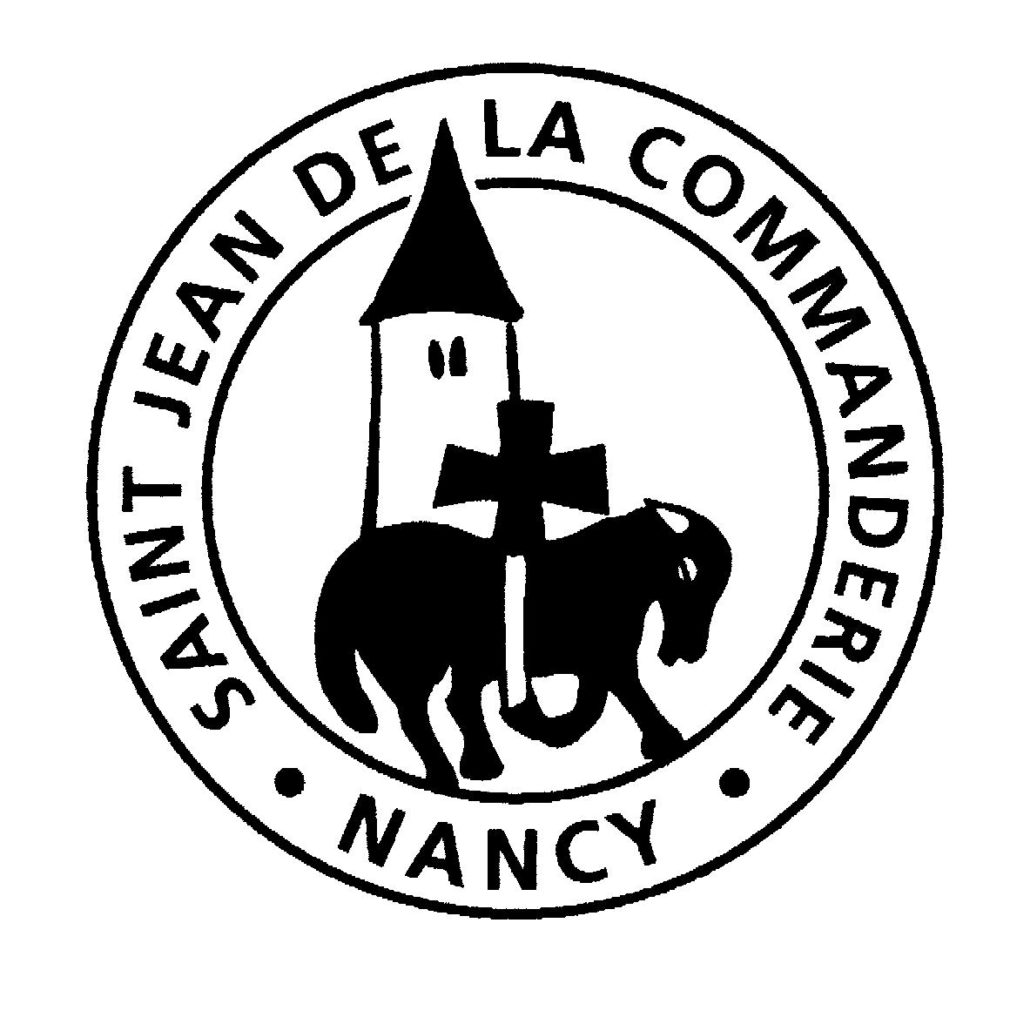 17 et 18 février 2018Premier dimanche de Carême « B »Église Saint-Léon IX